	Cutouts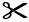 StartFinish